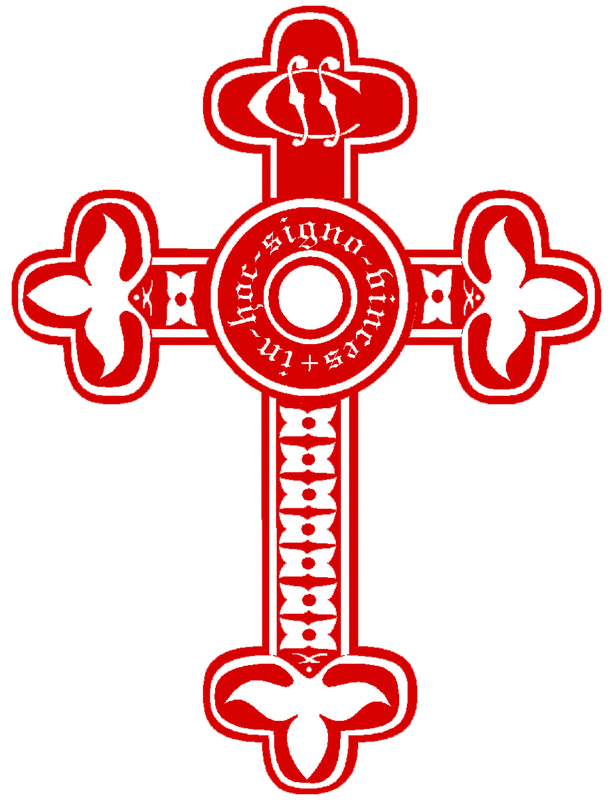 NOMINATION FOR ELECTION INTO THE PUSEY GUILD OF THE SOCIETY OF THE HOLY CROSSI (print full name) ……………………………………………………………………………Having been recommended by the Bishop of……………………………………………...for training for the Priesthood within the Church of England or the Scottish Episcopal Church ask to be admitted to the Pusey Guild.Signed …………………………………………………………….. Date………………………….Home Address……………………………………………………………………………………………………………………………………………………………………………………………….……………………………………………………………………..Postcode………………………Telephone……………………………… Mobile ………………………………………………….Email ………………………………………………………………………………………………..Home Parish………………………………………………Parish Priest…………………………College or Course details. (if appropriate)Address of College or Name of Course...…………………………………………………………………………………………………………………………………………………………………The Society of the Holy Cross upholds the Marriage discipline of the Church as set out in the Bishop’s Statement 2002. Please tick to indicate whether You have entered a marriage when you or your Spouse have a previous Spouse still living  										You have entered an Equal Marriage with a same sex partner 		[ ]Proposers details:I (Print full name) ……………………………………………………………………………………Am a member of the Society of the Holy Cross and have known the applicant for ……….years and recommend him for admission to the Pusey Guild.Signed …………………………………………………………. Date……………………………..On completion of this application it should be sent to the Master of the Province who will assign a mentor for the Candidate. The Master will copy the form to the Registrar who will inform the relevant Chapter.This Page for Official Use onlyMentor’s Details :Name: …………………………………………………………………………………………………Address:……………………………………………………………………………………………….………………………………………………………………………………Post code………………Telephone …………………………………………….. Mobile ……………………………………..Email: …………………………………………………………………………………………………Chapter: ……………………………………………………………………………………………..**********Home Chapter of Candidate: ……………………….… Notified on ……………………………… College Chapter …………………………………………Notified on ………………………………**********Member admitted to the Pusey Guild on ………………………………………………………….By:…………………………………………………………………………………………………….Ordained Deacon ………………….....Title Parish: ……………………………………………….Address: …………………………………………………………………………………………………………………………………………………………………………Post code …………………..Telephone: …………………………….. Mobile: …………………………………………………..Email: ………………………………………………………………………………………………..Title Chapter: ………………………………………………………………………………………..Notified on …………………………………Ordained Priest on …………………………………..Admitted to The Society on ………………………………………..